ZAŁĄCZNIK 220.05.2020Co można zrobić z mąki… NALEŚNIKI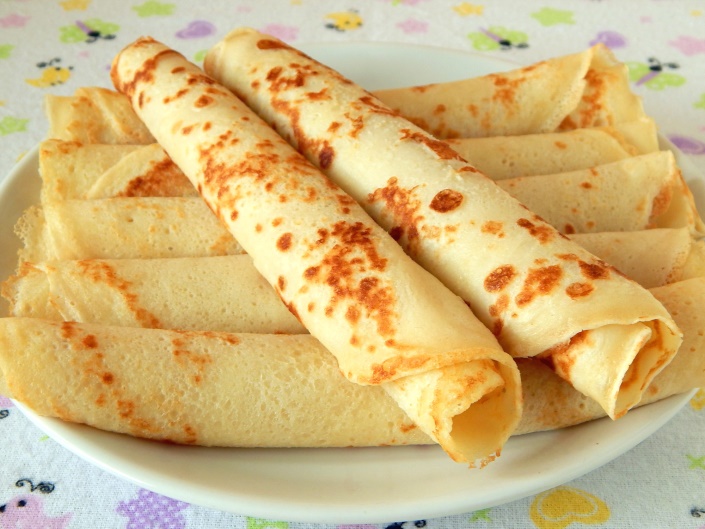  KLUSKI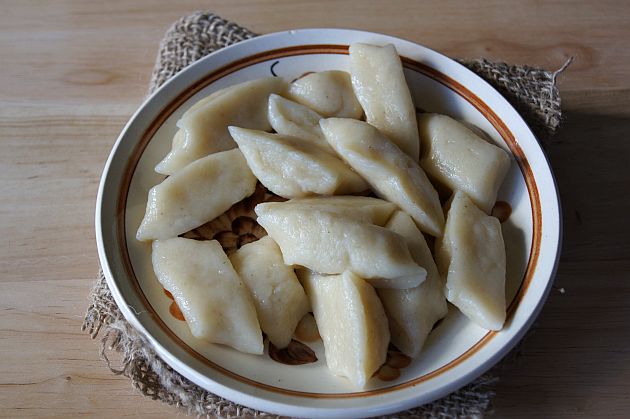  PIEROGI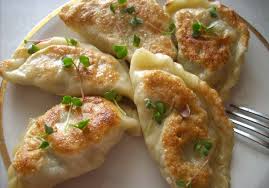  CIASTO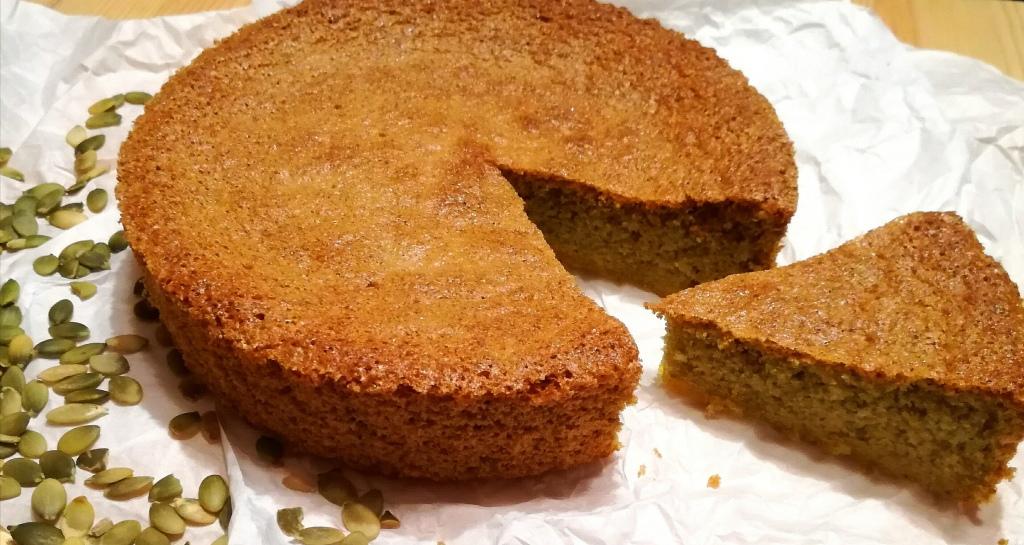 MAKARON  PIZZA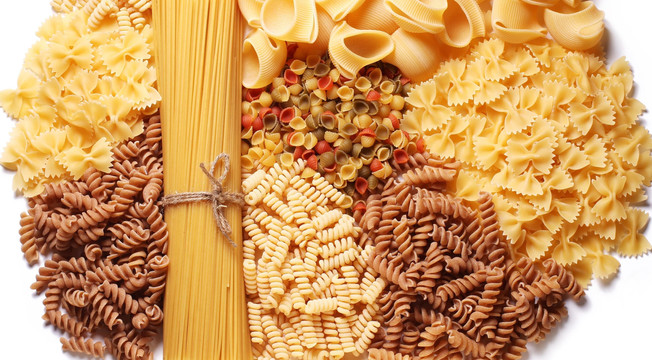 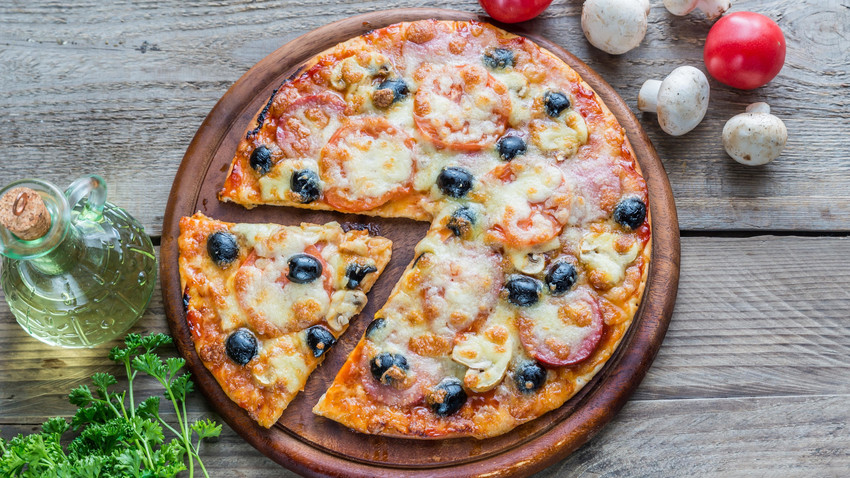 Same pyszności, prawda?